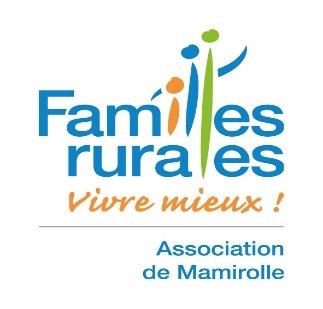 Site Internet :  en cours                                           Mail : afr.mamirolle25@gmail.comADHESION FAMILLES RURALES – Montant : 20 euros (obligatoire)Chaque foyer reçoit une carte (famille résidant à la même adresse), qui permet l’accès à toutes les activités du réseau Familles ruralesInformations personnelles :Nom – Prénom de l’adhérent(e)_________________________ Date de naissance : ___ /___ /___Nom – Prénom du conjoint(e) __________________________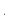 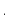 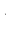 Adresse : ______________________________   Code postal :______   Commune :_________Situation de famille : 	     (célibataire, concubinage, divorcé, monoparentale)Téléphone fixe :	 	 Téléphone portable : 	E-mail (nécessaire pour les courriers) : ____________________________________________Je règle mon adhésion pour l’année 2022 :  20 euros, par :Chèque, n°                                            à l’ordre de l’Association Familles Rurales de Mamirolle L’adhésion doit être réglée pour commencer l’activité choisie, un justificatif doit être fourni à votre référent d’activité au cas où l’adhésion serait prise auprès d’une autre association Familles Rurales.Par cette adhésion à l’Association Familles rurales de Mamirolle, je deviens membre de l’Association et de ce fait peut participer de plein droit à l’Assemblée Générale.Fait à                                                        Le,Signature de l’Adhérent												TSVPACTIVITES FAMILLES RURALES MAMIROLLERèglement financier des activités  Paiement par chèque.s.  à l’ordre de l’Association et remis aux référents d’ateliers en début de saison, avec facilité de paiement (possibilité de régler en 3 fois, encaissement par trimestre). Les chèques vacances, coupons sports sont acceptés. Il n’y a pas de remboursement sauf cas de force majeure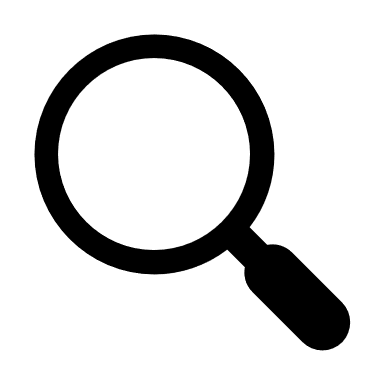 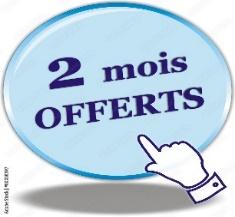 IMPORTANT ! Les Activités                                                 Montants des cotisations   2 mois à déduire de la cotisation annuelle !  Danse Enfants à partir de 4 ans               105€/an    11€ Le 1er tri     35€ Tri 2&3    soit    81€/anChorale AU FIL DES CHANTS               144€/an    16€ Le 1er tri       48€ Tri 2&3    soit  112€/anChorale SOPRALTI                                  132€/an     14€ Le 1er tri     44€ Tri 2&3     soit  102€/anAtelier COUTURE                                    75€/an       8€ Le 1er tri      25€ Tri 2&3      soit   58€/anAtelier CREATION                                  15€/an       0€ Le 1er tri       0€ Tri 2&3       soit   0€/anActivité FITNESS                                   99€/an    11€  Le 1er tri     33€ Tri 2&3       soit  77€/anActivité PILATES                                    99€/an    11€ Le 1er tri      33€ Tri 2&3        soit  77€/anActivité STRETCHING                            99€/an    11€ Le 1er tri      33€ Tri 2&3        soit  77€/anActivité STEP                                         108€/an   12€ Le 1er tr      36€ Tri 2&3        soit  84€/anActivité YOGA                                        180€/an   20€ Le 1er tri     60€ Tri 2&3        soit 140€/anActivité LUDOTHEQUE 	20€/an (adhésion)   Paiement de l’abonnement au Passage de la ludothèque.Exemple de paiement d’inscription : Tarif Atelier DANSE : 105 €, paiement au trimestre avecRéduction de 2 mois au 1er trimestre soit un premier paiement de 11 euros, 35 euros pour le2ème et 3ème trimestre ou total à l’année 81€/an.Si vous désirez une facture dans le cadre de votre cotisation et de votre adhésion, celle-cipourra vous être délivrée par l’Association sur demande auprès de votre référent associatif.Droit à l’image : J’autorise            l’Association dans le cadre de ses activités à utiliser mon image ou celui de mon enfant. L’Association s’engage au respect de la loi sur la protection des données personnelles.  COVID : Pass sanitaire obligatoire. Cette obligation s’appliquera aussi au 12-  17 ans à compter du 30 Septembre 2021. Les enfants n’ont pas besoin de           pass sanitaire mais suivront un protocole Chaque référent d’atelier          sera là pour vous accompagner..                             AdhérentAutre membre de la famille participantAutre membre de la famille participantAutre membre de la famille participantNom Prénom Date de naissance Lien de parenté avec l’adhérentActivité choisie 